Лычкина Надежда Викторовна, учитель-логопед (I категория)МБДОУ «Детский сад «Полянка» №47»Энгельсского муниципального района Саратовской области«ВЕСЕЛЫЕ ЗВУКИ»Многофункциональное дидактическое пособие для детей 5 – 7 летДошкольное детство - период, когда активно развивается речь ребенка. На фоне овладения дошкольником всеми компонентами речи происходит и общее познавательное развитие. Полноценное формирование и развитие речи ребенка невозможно без целостного и адекватного восприятия фонем родного языка. 	Различные формы наглядности, игровые приемы, специальные упражнения в занимательной форме, вызывают у детей живой интерес к процессу познания. От того, насколько они будут интересными для дошкольника, зависит весь успех образовательного процесса. Для этого было разработано многофункциональное дидактическое пособие  «Весёлые звуки»Данное пособие двухстороннее: первая сторона - «Умная пирамидка», вторая – «Наряди ёлочку». Пособие переносное, имеет многоцелевую направленность. Оно учитывает индивидуальные особенности ребенка, создает эмоционально благоприятную атмосферу, способствующую возникновению положительных эмоций.Предлагаемый материал может быть использован как на логопедических занятиях, так и в общеразвивающих группах детского сада  во время групповой, подгрупповой и индивидуальной непосредственно-образовательной деятельности. Пособие, предназначенное детям 5 – 7 лет, предполагает определенные игровые упражнения, но при  желании может дополняться.Задачи: Совершенствовать фонетико-фонематические представления, звуковой, слоговой и звукобуквенный анализ и синтез;Автоматизировать и дифференцировать поставленные звуки;Формировать умение определять наличие звука в слове, его положение в слове, делить слова на слоги, изменять слова, составлять предложения с заданным словом;Формировать навык определения рода имен существительных;Развивать коммуникативные навыки;Развивать слуховое внимание, память, словесно-логическое мышлениё;Воспитывать самостоятельность, сотрудничество.Оборудование: Дидактический материал к  игровому упражнению «Наряди ёлочку» - разноцветные елочные шарики с предметными картинками на липучках (фото 2). Дидактический материал к  игровому упражнению «Умная пирамидка» - предметные картинки, фишки красного, зеленого и синего цвета, карточки с буквами, схемы слов.Ниже представлены игровые упражнения, используемые в пособии «Веселые звуки»«Наряди ёлочку» (фото 1)Вариант 1. Игра для развития фонематического слухаЗадачи: Автоматизировать поставленные звуки в словах, формировать навык выделения согласных звуков в словах; развивать умение определять место звука в слове: начало, середина, конец; развивать память, внимание. Отбирает карточки - шары взрослый. На макушку помещается игрушка с заданным звуком, например, солнышко, звук [с].а) В  первую очередь необходимо повесить игрушки, в названиях которых заданный звук стоит в начале, затем - в середине, в конце слова. Развешивая игрушки, дети проговаривают слова с необходимым звуком.б) Детям предлагается отыскать среди фишек с картинками и повесить на ёлку картинки только с заданным звуком.Вариант 2. Игры на формирование навыка определения рода имен существительныхЗадачи: формировать навык согласования притяжательных местоимений с существительными; учить различать существительные мужского, женского и среднего рода; расширять, пополнять, уточнять словарный запас детей.а) Ребенок произносит словосочетания: мой лимон, моя кукла, мое перо и т.д. и вешает шарик на ёлочку.б) «Отгадай предмет по действиям». Ведущий называет действия, которые может совершать предмет или человек, взаимодействуя с предметом. Пример: Он летит, пищит, жалит. Она летит, тает, кружится и т.д. Ребенок отгадывает предмет,  получает шарик с картинкой и вешает его на елочку.в) «Отгадай предмет по признаку». Ведущий называет признаки предмета. Пример: Он серый, маленький, пищащий. Она белая, легкая, холодная и т.д. Ребенок отгадывает предмет, получает шарик с картинкой и вешает его на елочку.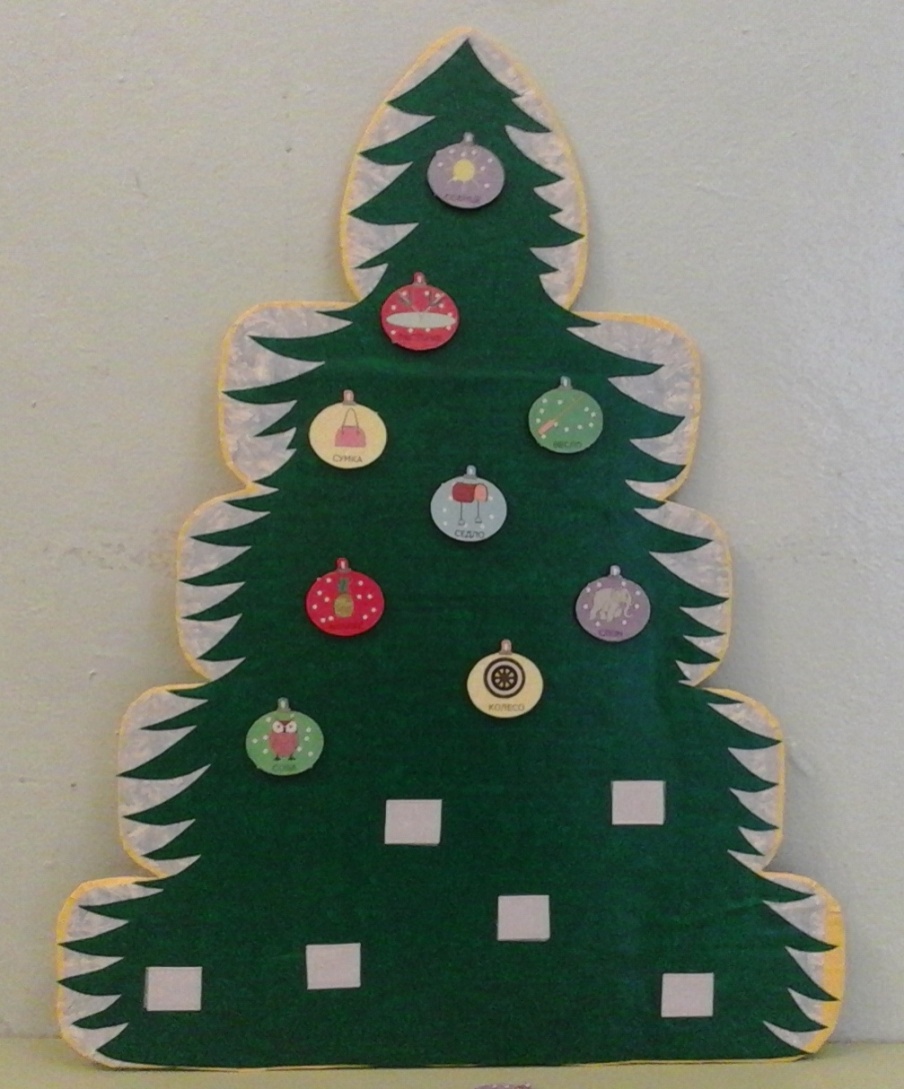 Фото 1. Пособие «Наряди ёлочку»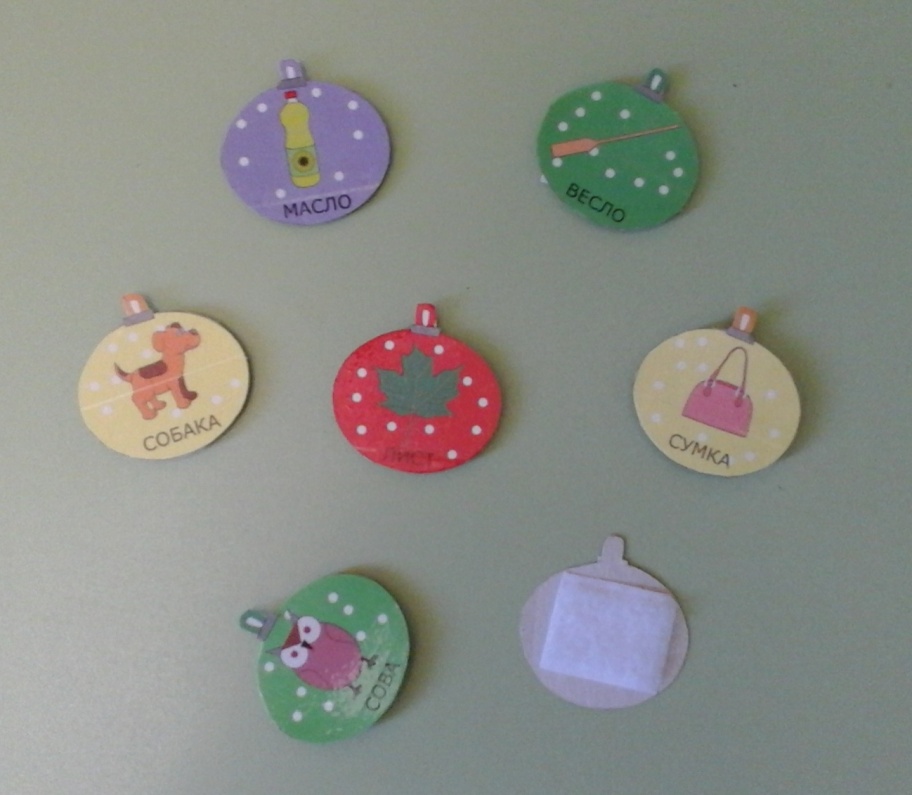 Фото 2. Дидактический материал к пособию «Наряди ёлочку»«Умная пирамидка» (фото 3)Задачи:  Развивать фонематический слух. Закреплять понятия «звук», «слог», «слово», «предложение». Совершенствовать звуковой  анализ и синтез, закреплять умение делить слова на слоги, формировать звукобуквенный анализ. Закреплять умение составлять предложения с данным словом, обозначать его схемой. Ход: В верхний кармашек педагог выставляет предметную картинку с заданным звуком. Задание 1. Цель: создание условий для ознакомления или закрепления понятий «гласный звук», «согласный звук», «твердый согласный звук», «мягкий согласный звук», характеристикой согласных звуков, для звукового анализа и синтеза слов посредством использования звуков-символов.	Логопед обращается к детям: «Сегодня мы отправимся в страну Веселых звуков» Детям предлагается сначала правильно произнести слово, а затем составить схему.  Пример: Какой первый звук в слове? Дайте характеристику звуку, какой фишкой его обозначим? Какой звук второй?Назовите третий звук? Какой звук последний? Сколько всего звуков в слове? Сколько гласных звуков? Сколько согласных звуков?Задание 2.Педагог предлагает определить количество частей (слогов) в слове. Сделать это можно несколькими приемами (отстучать, отхлопать, прошагать, поставить ладонь под подбородок и проговорить слово). Отметить количество слогов с помощью прищепки.Задание 3.Цель: создать условия для звукобуквенного анализа и синтеза слов.Логопед обращается к детям: «В стране Веселых звуков, звук дружат с буквами. Уточнить чем отличаются звуки от букв. Предложить найти пару каждому звуку, правильно назвать букву. Определить в слове количество букв.Задание 4.Цель: создать условия для развития умения согласовывать  слова в предложении.Логопед обращается к детям: «В стране Веселых звуков дружат не только звуки и буквы, но и слова». Детям предлагается  составить предложения с заданным словом, обозначить схемой.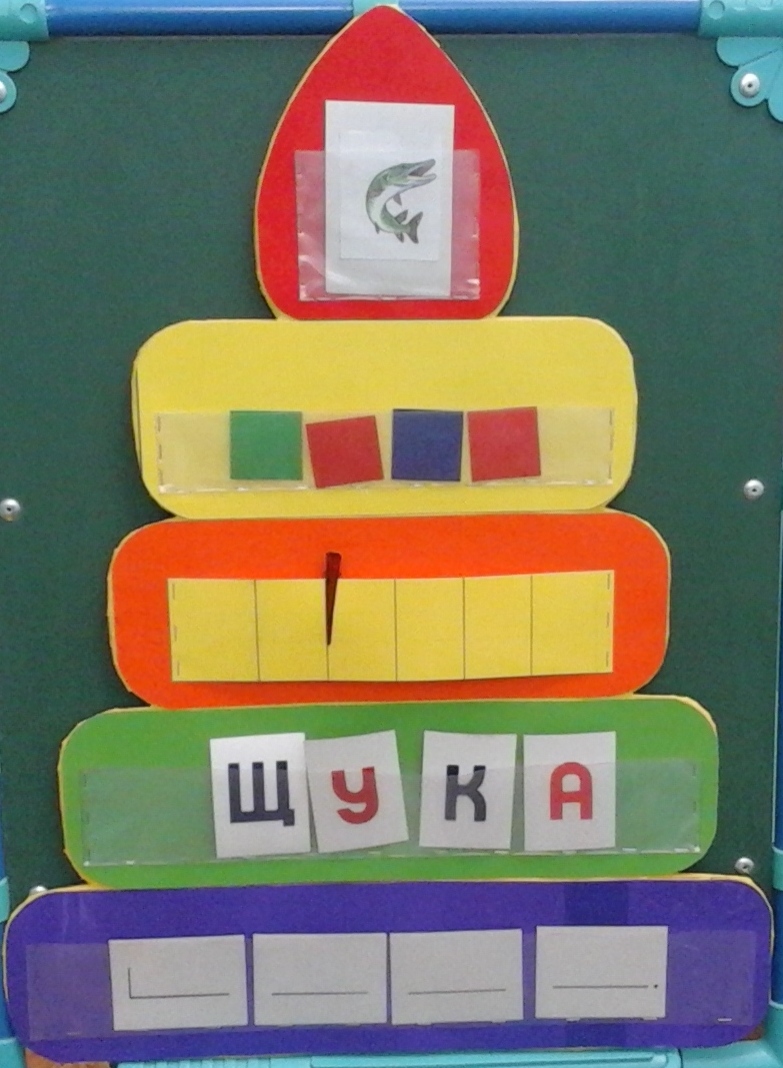 Фото 3. Дидактический материал к пособию «Умная пирамидка»	Использование многофункционального дидактического пособия в логопедической практике позволяет снизить утомляемость и повысить эмоциональную заинтересованность дошкольников.Список использованной и рекомендуемой литературы:Журова Е.Н. Обучение дошкольников грамоте. – М., 1998.Крупенчук О.И. «Игры со звуками и буквами для дошкольников», Литера, 2009.//Логопед № 9/2015Насонова Т.Р., Бурлакина О.В. Слова – предметы. Учебно-игровой комплект ООО «ТЦ Сфера», 2013.Формирование звуко-слогового анализа у детей старшего дошкольного возраста //Дошкольная педагогика №9(74) ноябрь 2011.